Приложение 2.3 Заявление на прием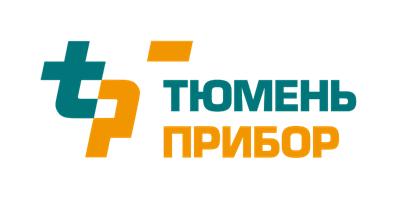 ЗАЯВЛЕНИЕПрошу Вас зачислить меня на обучение в ООО «Тюмень Прибор» по программе дополнительного образования:с «_____» ____________ 20___ годаПодтверждаю свое согласие на обработку обществом с ограниченной ответственностью «Тюмень Прибор»  своих персональных данных, согласие прилагается.						___________________________ 							                                               (подпись)Я ознакомлен(а) с Уставом ООО «Тюмень Прибор», лицензией, расписанием, правилами посещения, оплаты и другими необходимыми к ознакомлению по законодательству локальными нормативными актами ООО «Тюмень Прибор» и согласен (на) (поставить галочку) Я информирован(а) об осуществлении открытого видеонаблюдения в кабинетах, коридорах, на лестницах ООО «Тюмень Прибор» по адресу: г. Тюмень, ул. 50 лет Октября д. 29/2, которое создает условия для обеспечения безопасности учебно-воспитательного процесса, своевременного реагирования при возникновении опасных ситуаций, принятия необходимых мер по оказанию помощи и защите участников образовательного процесса в случае чрезвычайного происшествия. С видеонаблюдением согласен: Я информирован(а) и согласовываю возможные фото-видео снимки с изображением обучающихся на занятиях с целью размещения в социальных сетях ООО «Тюмень Прибор»____________________________________________________________________________________ЗАЯВЛЕНИЕГенеральному директору ООО «Тюмень Прибор»Закирову Радику Юсуповичуот «___»_________________20____г.Генеральному директору ООО «Тюмень Прибор»Закирову Радику ЮсуповичуО зачислении625048, Тюменская область, г. Тюмень, ул. 50 лет Октября, д. 29/2 Тел./факс: (3452) 666-205Е-mail: info@tmnp.ruОфициальный сайт: тюмень-прибор.рфот/ФамилияИмя, Отчестводолжность/(наименование программы обучения)ДАНЕТДАНЕТДАНЕТ